Name of Journal: World Journal of DiabetesManuscript NO: 80041Manuscript Type: MINIREVIEWSRole of defensins in diabetic wound healingTan ZX et al. Role of defensins in diabetic wound healingZhi-Xiang Tan, Rui Tao, Si-Cheng Li, Bing-Zheng Shen, Lan-Xia Meng, Zhan-Yong ZhuZhi-Xiang Tan, Rui Tao, Si-Cheng Li, Zhan-Yong Zhu, Department of Plastic Surgery, Renmin Hospital of Wuhan University, Wuhan 430060, Hubei Province, ChinaBing-Zheng Shen, Department of Pharmacy, Renmin Hospital of Wuhan University, Wuhan 430060, Hubei Province, ChinaLan-Xia Meng, Department of Neurology, Renmin Hospital of Wuhan University, Wuhan 430060, Hubei Province, ChinaAuthor contributions: Tan ZX and Tao R wrote the manuscript and proposed research subtopics; Shen BZ was responsible for navigating the literature, sharing the relevant studies, and drawing the tables included in this review; Meng LX and Li SC drew the figures in the manuscript, formatted citations and compiled references, verified spelling, punctuation, and grammatical errors; Zhu ZY revised and formatted the body of the manuscript, and coordinated the whole work.Supported by the Scientific Research Project of Hubei Health Committee, No. WJ2021F106.Corresponding author: Zhan-Yong Zhu, MD, PhD, Associate Chief Physician, Doctor, Surgeon, Department of Plastic Surgery, Renmin Hospital of Wuhan University, No. 238 Jiefang Road, Wuhan 430060, Hubei Province, China. zyzhu@whu.edu.cnReceived: September 14, 2022Revised: October 22, 2022Accepted:Published online: AbstractThe adverse consequences resulting from diabetes are often presented as severe complications. Diabetic wounds are one of the most commonly occurring complications in diabetes, and the control and treatment of this is costly. Due to a series of pathophysiological mechanisms, diabetic wounds remain in the inflammatory phase for a prolonged period of time, and face difficulty in entering the proliferative phase, thus leading to chronic non-healing wounds. The current consensus on the treatment of diabetic wounds is through multidisciplinary comprehensive management, however, standard wound treatment methods are still limited and therefore, more effective methods are required. In recent years, defensins have been found to play diverse roles in a variety of diseases; however, the molecular mechanisms underlying these activities are still largely unknown. Defensins can be constitutively or inductively produced in the skin, therefore, their local distribution is affected by the microenvironment of these diabetic wounds. Current evidence suggests that defensins are involved in the diabetic wound pathogenesis, and can potentially promote the early completion of each stage, thus making research on defensins a promising area for developing novel treatments for diabetic wounds. In this review, we describe the complex function of human defensins in the development of diabetic wounds, and suggest potential therapeutic benefits.Key Words: Defensin; Diabetic wound; Wound healing; Inflammation; Re- epithelialization; Tissue regenerationTan ZX, Tao R, Li SC, Shen BZ, Meng LX, Zhu ZY. Role of defensins in diabetic wound healing. World J Diabetes 2022; In pressCore Tip: Although previous studies have suggested that defensins have a function in the promotion of wound healing, their mechanism is still unclear. In this review, we discuss the potential role of various defensins in refractory diabetic wounds and their properties, including immunoregulation, promotion of re-epithelialization, collagen deposition, vascular regeneration, and neurological recovery, as well as antimicrobial activity.INTRODUCTIONDiabetes was estimated to affect over 536.6 million people worldwide in 2021, and an increase in prevalence occurs at a faster rate among middle-income countries[1]. Diabetes mellitus gradually causes a series of complications, such as neuropathy, retinopathy, nephropathy, cardiovascular diseases, and diabetic wounds, as it develops. Due to lesions in the small blood vessels and peripheral nerves that are particularly prominent in the feet, diabetic wounds are usually presented as diabetic foot ulcers (DFUs), and are characterized by a delayed tissue growth and increased susceptibility to infection. Patients with DFUs have an increased risk of lower limb amputation, which has poor short-term prognosis associated with high mortality[2]. Statistically, the five-year mortality and direct costs of care for patients with DFUs have been comparable to that of cancer[3]. The large patient population and medical expenditure urgently requires an effective treatment method.The mechanisms for diabetic wound development involve multifactorial etiologies, including a hyperglycemic microenvironment, abnormal host immune resistance, and neuropathy (Figure 1)[4]. These mechanisms influence each other, instead of occurring independently, causing irreversible diabetic complications. The local damage to vessels and nerves, reduced growth factors expression, and lower collagen accumulation contribute to repeated outbreaks and the protracted course of diabetic wounds, leading to further infections. Although current treatments, including glycemic control, anti-infective treatment, and advanced dressing application, promote wound healing by regulating the local microenvironment, they also have disadvantages, such as protracted treatment periods, high costs, and occasionally inefficient results[5]. Hence, studying methods that promote diabetic wound healing is ongoing.With concern about antibiotic resistance growing more prominent, antimicrobial peptides (AMPs) have garnered attention as a new method of antibacterial therapy, including development of different formulation strategies for effective delivery to wounds, including AMPs loaded in nanoparticles, hydrogels, creams, gels, etc. As a representative AMP, the defensins properties are gradually being researched (Table 1)[6-23]. Human defensins are divided into α-defensins and β-defensins[23]. Human α-defensins mainly occur in neutrophils (human neutrophil peptide1-4, HNP1-4) or small intestinal Paneth cells (human defensin5-6, HD5-6). More extensively, 31 human β-defensins (HBDs) have been described, and HBD1-4 is most widely-studied[24]. Reportedly, the direct primary role of defensins is controlling microbial infections by killing bacteria and modulating the immune system. Moreover, defensins play different roles in different environments within the body, such as infected wounds, malignancy, atherosclerosis, pulmonary fibrosis, etc. In this review, we focused on investigating their mechanism of action in wound healing, especially chronic diabetic wounds.Although little is known about defensins involvement in diabetic wounds, existing studies indicate that they play potential roles in complex pathophysiological changes of diabetic wounds[25,26]. This review summarizes and analyzes known experimental data about the role of defensins in diabetic wound healing, particularly for inflammation, cell proliferation and migration, regeneration of blood vessels and nerves, and antibacterial activities. Research articles on the role of defensins in diabetic wounds, published between inception and September 10, 2022, were collected from various search engines, such as PubMed, Google Scholar, Web of Science, and Science Direct using the following keywords: AMPs, defensins, host defense peptides, diabetic, refractory, and chronic wounds, wound healing, etc. Identified studies and relevant citations within these studies were reviewed.MULTIFACTORIAL MECHANISM OF DEFENSINS DURING WOUND HEALINGThe response to tissue injury involves multiple cellular and extracellular events, including inflammation, re-epithelialization, and angiogenesis, followed by fibroplasia with collagen synthesis, and tissue remodeling. Defensins may be a multifactorial modulator in the management of this process, which interferes in diabetic wounds (Table 2, Figure 2).Defensins triggered by inflammationThe first phase of wound healing is the inflammatory phase, characterized by platelet aggregation and leukocytes migration, including neutrophils and macrophages that secrete defensins and consequently clear the wound area[27]. Studies suggest defensins promote recruitment and accumulation of leukocytes at inflammatory sites, and simultaneously release a series of chemokines[28,29]. In diabetic wounds, the number of neutrophils increases abnormally and macrophage polarization is suppressed, leading to an excessive inflammatory expression[30,31]. As defensins are released in response to inflammation from neutrophils and macrophages, which act as a signal to instigate recruitment of immune cells, a positive-feedback loop is created. HBDs can reportedly participate in degranulation of mast cells and induce secretion of proinflammatory factors by keratinocytes via the p38 and ERK1/2 MAPK pathways activation[32,33]. Through the same action sites, HNPs produce vasoactive by-products in endothelial cells via ROS-dependent mechanisms, and stimulate the increased expression of IL-6 and IL-8 by activating p42/44 MAPK pathways[34,35].In contrast, studies investigating associations between defensins and inflammatory mediators exhibited controversial results. HBDs have demonstrated an immunosuppressive effect by down-regulating the TIR, TRAF-6, and NF-κB of TLR signaling pathways[36]. Moreover, HBDs contribute to their anti-inflammatory ability by inducing M2 macrophage differentiation[37]. Previous experiments established that HBDs can be beneficial in inflammatory diseases, such as periodontitis, considering its anti-inflammatory properties[38]. A study on HNPs from dying neutrophils exhibited an immunosuppressive effect of the α-defensins that inhibited macrophage stimulation[39]. The HNP1 “bipolar effect” represents the reduction of inflammatory responses with a physiological dose, enhanced expression of inflammatory factors with a high dose, and significant reductions in cell viability and interleukin-10 expression with increased concentration levels[40]. Overall, defensins perform different functions under different conditions, including concentration levels[40]. Defensins are often used as disease-related markers as dysregulation of their levels is caused by immune system disorders and effectors produced themselves or through associated cells[41]. However, the causal relationship and sequence of cascades remain unclear. Several studies emphasized the relationship between delayed wound healing and uncontrolled inflammatory responses, and defensins as efficient adjustors playing a regulatory role in the process.Defensins promote skin reconstructionFailure to re-epithelialize is one of the most significant indicators for chronic wounds. Re-epithelialization is achieved through keratinocyte migration, proliferation, and differentiation. The HNP1, HBD2, HBD3, and HBD4 can reportedly induce proliferation and migration of keratinocytes, which can consequently secrete HBDs, thereby promoting reconstruction of the cellular barrier to accelerate wound healing[42,43]. Subsequent studies reported that HBD3 enhances phosphorylation of the FGFR1/JAK2/STAT3 pathways to promote keratinocyte proliferation and migration[20]. HBD1 potentially acts as a relevant transcription factor by protecting keratinocytes from apoptosis during epithelial reorganization[44]. In other words, defensins have properties that promote wound epithelialization by affecting keratinocyte activity, and thus facilitating early wound closure.Furthermore, defensins seemingly play an important role in fibroblasts and collagen matrix accumulation, which is essential for dermal reconstitution. HNP1 can reportedly promote proliferation and activation of fibroblasts more effectively than HBD2 at the same concentration, and the increased collagen gene expression can only be observed by its stimulation[45]. A study also proved that HBDs indirectly stimulate fibroblast migration by activating protein kinase C[46]. High levels of pro-inflammatory cytokines and inflammatory chemokines in diabetic wounds lead to an increased production of matrix metalloproteinases (MMPs), especially MMP-2 and MMP-9, thereby inhibiting extracellular matrix formation and dermis reconstruction[47,48]. Studies have suggested that the use of an inhibitor for MMP-2 and MMP-9 accelerates wound healing in diabetic mice by maintaining the balance between systematic inflammation and cytokine biosynthesis[49]. HBD3 may potentially reverse the pathological condition as they have shown an inhibitory effect on MMP-9, which may result from cytotoxicity for dendritic cells in high concentrations[50]. Instead, HBD3 reportedly increases the expression of MMP-2, which is essential for angiogenesis and prolonged matrix remodeling[20]. To explain these contradictory findings, further clarification and a comprehensive analysis on the mechanism of wound healing is necessary, as well as verification through specific experiments.Defensins involved in regeneration of blood vessels and nervesAngiogenesis is a vital physiological process in wound healing and largely regulated by growth factors, specifically vascular endothelial growth factor (VEGF) and angiogenin. HNP1, HBD2, and HBD3 was proven to bind to cell surface receptor proteins, thus promoting VEGF expression and improvement of vascularization[51-53]. The novel role of HBDs in angiogenesis was also identified, revealing that HBD1-4 increases secretion of angiogenin dose-dependently[54]. However, the opposing actions can be described as a consequence of on-site recruitment of distinct subpopulations from circulation. HNPs can reportedly inhibit adhesion and migration of endothelial cells, and block VEGF-induced endothelial cell proliferation and capillary formation upon inflammatory stimulation[55]. These studies have shed a light on the mechanistic complexity of HNPs angiogenesis.Neuropathy caused by diabetes is the influencing factor for subcutaneous hemorrhage underneath the callus formation, ultimately leading to skin breakdown[56]. Studies have proven that HNP1 administration can promote recovery of neurological function following sciatic nerve injury[40]. Additionally, HBD3 modulates the expression of nerve elongation factors that are involved in epidermal hyperinnervation and hypersensitivity to warm sensations[57]. As a result, application of defensins can help prevent delayed treatment due to peripheral neuropathy and difficulty in mastering wound conditions in patients with diabetic wounds.Defensins exhibit antimicrobial activityHealing of refractory diabetic wounds is often associated with susceptibility to bacterial infections and formation of biofilms[58]. As a class of small cationic molecule peptides with broad-spectrum antimicrobial activity, defensins are produced to eliminate invading pathogens during the initial stages of wound formation[59]. While the important role of the pore-formation mechanism has been recognized in many studies, other mechanisms, such as disruption of cell wall synthesis, metabolic activity, ATP and nucleic acid synthesis, and amino acid uptake, have also been proposed in recent years[60]. HNPs and HBDs both exhibit a strong tendency to eliminate various pathogens, including Staphylococcus aureus and Escherichia coli, which often invades chronic wounds[61]. Specifically, HBD2 exhibits biofilm inhibitory activity by inducing structural changes that interfere with the biofilm precursor’s transport into the extracellular space[60]. Additionally, HNPs were proven to protect leukocytes from neutralization by gram-positive pathogenic bacterial toxins[62]. Furthermore, they can potentially avoid the emergence of resistance when implemented with other antimicrobial therapies[63]. Defensins are not only more effective against drug-resistant bacteria, as compared to antibiotics, but can also preserve the resident bacteria, despite the lack of target specificity as an intractable problem preventing their use as a therapeutic drug[64].CONCLUSIONAlthough there is ambiguity regarding its exact role, refractory healing of diabetic wounds is speculated result from interactions between multiple pathophysiological changes in the microenvironment of hyperglycemic and persistent inflammation. This affects immune cell function and composition of defensins at the wound site. In human skin, HBD1 is constitutively expressed in epithelial cells, while inducible HNP1-4 by neutrophils and HBD2-3 by keratinocytes mainly[65]. It was obtained through a biopsy that HBD2-4 were overexpressed in the border area of DFUs[25]. Studies generally agree that inadequate HBD expression is associated with poor wound healing, and many methods that promote diabetic wound healing are seemingly carried out by promoting defensins expression[66,67]. In diabetic wounds, higher HNP1, HNP3, and HNP4 expressions are more common in the central part than in the marginal areas, thus causing a significant increase in IL-8 expression under the influence of advanced glycation end products (AGEs)[29].Defensins affect the expression and secretion of cytokines, cell proliferation, migration, and apoptosis, and are also involved in all stages of wound healing. Contrary to its proven activity in fighting pathogens and promoting tissue reconstruction, the role of defensins in inflammation and vascularization remains unclear. This discrepancy could be due to pro-inflammatory and anti-inflammatory properties being attributed to HBDs at lower concentrations[28,29], compared to antibacterial effects at higher concentrations exhibited in different experiments[48]. Thus, effects of defensins may vary depending on concentration. Furthermore, HNP1 and HBD3 exhibit increased cytotoxic effects with the increased concentration, which can also be related to a greater hydrophobicity[43,68]. Therefore, changing the local distribution or structure of defensins can have beneficial effects and prevent toxic side effects.Studying every type of defensins within a single experiment is difficult. Additionally, certain defensins can exhibit different or contradictory effects within the same environment due to differences in experimental complexity and aims of the experiment. These factors create a huge obstacle in horizontal comparison among similar experiments. Cytotoxicity caused by defensins is difficult to assess, which indicates that topical application may be more appropriate than the systemic administration. Considering the unstable biochemical properties of defensins, topical application alone may be insufficient. To overcome this limitation, researchers are studying biological dressings as an alternative; however, formulation of an ideal material has not yet been achieved. However, animal studies on defensins exhibit improved healing outcomes, and display stable effects through application of new materials or genetic engineering methods[17,20,69]. These findings present defensins as a promising therapeutic approach owing to modern techniques, such as development of new materials to efficiently load active factors and novel protein sequences to highlight their beneficial effects.Defensins regulates chronic inflammation, tissue regeneration, angiogenesis, and nerve recovery, as well as antimicrobial properties; therefore, they are a promising treatment for diabetic wounds. There is an urgent need to find the appropriate dosing regimens and develop new biological dressing alternatives to incorporate active factors. Hence, further preclinical investigations are necessary to understand extensive molecular mechanisms of defensins in the treatment of diabetic wounds, and consequently determine suitable therapeutic strategies.REFERENCES1 Sun H, Saeedi P, Karuranga S, Pinkepank M, Ogurtsova K, Duncan BB, Stein C, Basit A, Chan JCN, Mbanya JC, Pavkov ME, Ramachandaran A, Wild SH, James S, Herman WH, Zhang P, Bommer C, Kuo S, Boyko EJ, Magliano DJ. IDF Diabetes Atlas: Global, regional and country-level diabetes prevalence estimates for 2021 and projections for 2045. Diabetes Res Clin Pract 2022; 183: 109119 [PMID: 34879977 DOI: 10.1016/j.diabres.2021.109119]2 Rathnayake A, Saboo A, Malabu UH, Falhammar H. Lower extremity amputations and long-term outcomes in diabetic foot ulcers: A systematic review. World J Diabetes 2020; 11: 391-399 [PMID: 32994867 DOI: 10.4239/wjd.v11.i9.391]3 Armstrong DG, Swerdlow MA, Armstrong AA, Conte MS, Padula WV, Bus SA. Five year mortality and direct costs of care for people with diabetic foot complications are comparable to cancer. J Foot Ankle Res 2020; 13: 16 [PMID: 32209136 DOI: 10.1186/s13047-020-00383-2]4 Pouget C, Dunyach-Remy C, Pantel A, Schuldiner S, Sotto A, Lavigne JP. Biofilms in Diabetic Foot Ulcers: Significance and Clinical Relevance. Microorganisms 2020; 8 [PMID: 33066595 DOI: 10.3390/microorganisms8101580]5 Holl J, Kowalewski C, Zimek Z, Fiedor P, Kaminski A, Oldak T, Moniuszko M, Eljaszewicz A. Chronic Diabetic Wounds and Their Treatment with Skin Substitutes. Cells 2021; 10 [PMID: 33804192 DOI: 10.3390/cells10030655]6 Bolatchiev A, Baturin V, Bazikov I, Maltsev A, Kunitsina E. Effect of antimicrobial peptides HNP-1 and hBD-1 on Staphylococcus aureus strains in vitro and in vivo. Fundam Clin Pharmacol 2020; 34: 102-108 [PMID: 31313350 DOI: 10.1111/fcp.12499]7 Kim KC, Lee W, Lee J, Cha HJ, Hwang BH. Newly Identified HNP-F from Human Neutrophil Peptide-1 Promotes Hemostasis. Biotechnol J 2019; 14: e1800606 [PMID: 30927490 DOI: 10.1002/biot.201800606]8 Higazi M, Abdeen S, Abu-Fanne R, Heyman SN, Masarwy A, Bdeir K, Maraga E, Cines DB, Higazi AA. Opposing effects of HNP1 (α-defensin-1) on plasma cholesterol and atherogenesis. PLoS One 2020; 15: e0231582 [PMID: 32302327 DOI: 10.1371/journal.pone.0231582]9 McDaniel JK, Abdelgawwad MS, Hargett A, Renfrow MB, Bdeir K, Cao W, Cines DB, Zheng XL. Human neutrophil peptide-1 inhibits thrombus formation under arterial flow via its terminal free cysteine thiols. J Thromb Haemost 2019; 17: 596-606 [PMID: 30741476 DOI: 10.1111/jth.14407]10 Ferdowsi S, Pourfathollah AA, Amiri F, Rafiee MH, Aghaei A. Evaluation of anticancer activity of α-defensins purified from neutrophils trapped in leukoreduction filters. Life Sci 2019; 224: 249-254 [PMID: 30935951 DOI: 10.1016/j.lfs.2019.03.072]11 Winter J, Pantelis A, Kraus D, Reckenbeil J, Reich R, Jepsen S, Fischer HP, Allam JP, Novak N, Wenghoefer M. Human α-defensin (DEFA) gene expression helps to characterise benign and malignant salivary gland tumours. BMC Cancer 2012; 12: 465 [PMID: 23050799 DOI: 10.1186/1471-2407-12-465]12 Larsen IS, Fritzen AM, Carl CS, Agerholm M, Damgaard MTF, Holm JB, Marette A, Nordkild P, Kiens B, Kristiansen K, Wehkamp J, Jensen BAH. Human Paneth cell α-defensin-5 treatment reverses dyslipidemia and improves glucoregulatory capacity in diet-induced obese mice. Am J Physiol Endocrinol Metab 2019; 317: E42-E52 [PMID: 30860877 DOI: 10.1152/ajpendo.00019.2019]13 Panjeta A, Preet S. Anticancer potential of human intestinal defensin 5 against 1, 2-dimethylhydrazine dihydrochloride induced colon cancer: A therapeutic approach. Peptides 2020; 126: 170263 [PMID: 31981594 DOI: 10.1016/j.peptides.2020.170263]14 Tang Y, Zhang D, Gong X, Zheng J. Repurposing of intestinal defensins as multi-target, dual-function amyloid inhibitors via cross-seeding. Chem Sci 2022; 13: 7143-7156 [PMID: 35799805 DOI: 10.1039/d2sc01447e]15 Sun CQ, Arnold RS, Hsieh CL, Dorin JR, Lian F, Li Z, Petros JA. Discovery and mechanisms of host defense to oncogenesis: targeting the β-defensin-1 peptide as a natural tumor inhibitor. Cancer Biol Ther 2019; 20: 774-786 [PMID: 30900935 DOI: 10.1080/15384047.2018.1564564]16 Makeudom A, Supanchart C, Montreekachon P, Khongkhunthian S, Sastraruji T, Krisanaprakornkit J, Krisanaprakornkit S. The antimicrobial peptide, human β-defensin-1, potentiates in vitro osteoclastogenesis via activation of the p44/42 mitogen-activated protein kinases. Peptides 2017; 95: 33-39 [PMID: 28709835 DOI: 10.1016/j.peptides.2017.07.004]17 Mi B, Liu J, Liu Y, Hu L, Liu Y, Panayi AC, Zhou W, Liu G. The Designer Antimicrobial Peptide A-hBD-2 Facilitates Skin Wound Healing by Stimulating Keratinocyte Migration and Proliferation. Cell Physiol Biochem 2018; 51: 647-663 [PMID: 30463067 DOI: 10.1159/000495320]18 Bindra GK, Williams SA, Lay FT, Baxter AA, Poon IKH, Hulett MD, Phan TK. Human β-Defensin 2 (HBD-2) Displays Oncolytic Activity but Does Not Affect Tumour Cell Migration. Biomolecules 2022; 12 [PMID: 35204765 DOI: 10.3390/biom12020264]19 Warner JB, Larsen IS, Hardesty JE, Song YL, Warner DR, McClain CJ, Sun R, Deng Z, Jensen BAH, Kirpich IA. Human Beta Defensin 2 Ameliorated Alcohol-Associated Liver Disease in Mice. Front Physiol 2021; 12: 812882 [PMID: 35153819 DOI: 10.3389/fphys.2021.812882]20 Takahashi M, Umehara Y, Yue H, Trujillo-Paez JV, Peng G, Nguyen HLT, Ikutama R, Okumura K, Ogawa H, Ikeda S, Niyonsaba F. The Antimicrobial Peptide Human β-Defensin-3 Accelerates Wound Healing by Promoting Angiogenesis, Cell Migration, and Proliferation Through the FGFR/JAK2/STAT3 Signaling Pathway. Front Immunol 2021; 12: 712781 [PMID: 34594328 DOI: 10.3389/fimmu.2021.712781]21 Wang W, Qu X, Dang X, Shang D, Yang L, Li Y, Xu D, Martin JG, Hamid Q, Liu J, Chang Y. Human β-defensin-3 induces IL-8 release and apoptosis in airway smooth muscle cells. Clin Exp Allergy 2017; 47: 1138-1149 [PMID: 28437599 DOI: 10.1111/cea.12943]22 Gerashchenko OL, Zhuravel EV, Skachkova OV, Khranovska NN, Filonenko VV, Pogrebnoy PV, Soldatkina MA. Biologic activities of recombinant human-beta-defensin-4 toward cultured human cancer cells. Exp Oncol 2013; 35: 76-82 [PMID: 23828379]23 Fruitwala S, El-Naccache DW, Chang TL. Multifaceted immune functions of human defensins and underlying mechanisms. Semin Cell Dev Biol 2019; 88: 163-172 [PMID: 29501617 DOI: 10.1016/j.semcdb.2018.02.023]24 Park MS, Kim JI, Lee I, Park S, Bae JY, Park MS. Towards the Application of Human Defensins as Antivirals. Biomol Ther (Seoul) 2018; 26: 242-254 [PMID: 29310427 DOI: 10.4062/biomolther.2017.172]25 Rivas-Santiago B, Trujillo V, Montoya A, Gonzalez-Curiel I, Castañeda-Delgado J, Cardenas A, Rincon K, Hernandez ML, Hernández-Pando R. Expression of antimicrobial peptides in diabetic foot ulcer. J Dermatol Sci 2012; 65: 19-26 [PMID: 22047630 DOI: 10.1016/j.jdermsci.2011.09.013]26 Sanapalli BKR, Yele V, Kalidhindi RSR, Singh SK, Gulati M, Karri VVSR. Human beta defensins may be a multifactorial modulator in the management of diabetic wound. Wound Repair Regen 2020; 28: 416-421 [PMID: 31777130 DOI: 10.1111/wrr.12785]27 Petkovic M, Mouritzen MV, Mojsoska B, Jenssen H. Immunomodulatory Properties of Host Defence Peptides in Skin Wound Healing. Biomolecules 2021; 11 [PMID: 34203393 DOI: 10.3390/biom11070952]28 Prasad SV, Fiedoruk K, Daniluk T, Piktel E, Bucki R. Expression and Function of Host Defense Peptides at Inflammation Sites. Int J Mol Sci 2019; 21 [PMID: 31877866 DOI: 10.3390/ijms21010104]29 Meng L, Guo X, Yang X, Liu H, Yu M, Wu Y, Zhu Z. Human α defensins promote the expression of the inflammatory cytokine interleukin-8 under high-glucose conditions: Novel insights into the poor healing of diabetic foot ulcers. J Biochem Mol Toxicol 2019; 33: e22351 [PMID: 31158307 DOI: 10.1002/jbt.22351]30 Wong SL, Demers M, Martinod K, Gallant M, Wang Y, Goldfine AB, Kahn CR, Wagner DD. Diabetes primes neutrophils to undergo NETosis, which impairs wound healing. Nat Med 2015; 21: 815-819 [PMID: 26076037 DOI: 10.1038/nm.3887]31 Louiselle AE, Niemiec SM, Zgheib C, Liechty KW. Macrophage polarization and diabetic wound healing. Transl Res 2021; 236: 109-116 [PMID: 34089902 DOI: 10.1016/j.trsl.2021.05.006]32 Niyonsaba F, Ushio H, Nagaoka I, Okumura K, Ogawa H. The human beta-defensins (-1, -2, -3, -4) and cathelicidin LL-37 induce IL-18 secretion through p38 and ERK MAPK activation in primary human keratinocytes. J Immunol 2005; 175: 1776-1784 [PMID: 16034119 DOI: 10.4049/jimmunol.175.3.1776]33 Chen X, Niyonsaba F, Ushio H, Hara M, Yokoi H, Matsumoto K, Saito H, Nagaoka I, Ikeda S, Okumura K, Ogawa H. Antimicrobial peptides human beta-defensin (hBD)-3 and hBD-4 activate mast cells and increase skin vascular permeability. Eur J Immunol 2007; 37: 434-444 [PMID: 17230440 DOI: 10.1002/eji.200636379]34 Syeda F, Tullis E, Slutsky AS, Zhang H. Human neutrophil peptides upregulate expression of COX-2 and endothelin-1 by inducing oxidative stress. Am J Physiol Heart Circ Physiol 2008; 294: H2769-H2774 [PMID: 18441204 DOI: 10.1152/ajpheart.00211.2008]35 Li J, Zhu HY, Beuerman RW. Stimulation of specific cytokines in human conjunctival epithelial cells by defensins HNP1, HBD2, and HBD3. Invest Ophthalmol Vis Sci 2009; 50: 644-653 [PMID: 18806299 DOI: 10.1167/iovs.08-1838]36 Semple F, Dorin JR. β-Defensins: multifunctional modulators of infection, inflammation and more? J Innate Immun 2012; 4: 337-348 [PMID: 22441423 DOI: 10.1159/000336619]37 Cui D, Lyu J, Li H, Lei L, Bian T, Li L, Yan F. Human β-defensin 3 inhibits periodontitis development by suppressing inflammatory responses in macrophages. Mol Immunol 2017; 91: 65-74 [PMID: 28886588 DOI: 10.1016/j.molimm.2017.08.012]38 Li L, Jiang H, Chen R, Zhou J, Xiao Y, Zhang Y, Yan F. Human β-defensin 3 gene modification promotes the osteogenic differentiation of human periodontal ligament cells and bone repair in periodontitis. Int J Oral Sci 2020; 12: 13 [PMID: 32350241 DOI: 10.1038/s41368-020-0078-6]39 Miles K, Clarke DJ, Lu W, Sibinska Z, Beaumont PE, Davidson DJ, Barr TA, Campopiano DJ, Gray M. Dying and necrotic neutrophils are anti-inflammatory secondary to the release of alpha-defensins. J Immunol 2009; 183: 2122-2132 [PMID: 19596979 DOI: 10.4049/jimmunol.0804187]40 Yuan YS, Niu SP, Yu F, Zhang YJ, Han N, Lu H, Yin XF, Xu HL, Kou YH. Intraoperative single administration of neutrophil peptide 1 accelerates the early functional recovery of peripheral nerves after crush injury. Neural Regen Res 2020; 15: 2108-2115 [PMID: 32394969 DOI: 10.4103/1673-5374.282270]41 Donnarumma G, Paoletti I, Fusco A, Perfetto B, Buommino E, de Gregorio V, Baroni A. β-Defensins: Work in Progress. In: Advances in Microbiology, Infectious Diseases and Public Health: Volume 2. Donelli G (editor). Cham: Springer International Publishing; 2016. pp. 59-76.42 Niyonsaba F, Ushio H, Nakano N, Ng W, Sayama K, Hashimoto K, Nagaoka I, Okumura K, Ogawa H. Antimicrobial peptides human beta-defensins stimulate epidermal keratinocyte migration, proliferation and production of proinflammatory cytokines and chemokines. J Invest Dermatol 2007; 127: 594-604 [PMID: 17068477 DOI: 10.1038/sj.jid.5700599]43 Gursoy UK, Könönen E, Luukkonen N, Uitto VJ. Human neutrophil defensins and their effect on epithelial cells. J Periodontol 2013; 84: 126-133 [PMID: 22443519 DOI: 10.1902/jop.2012.120017]44 Prado-Montes de Oca E. Human beta-defensin 1: a restless warrior against allergies, infections and cancer. Int J Biochem Cell Biol 2010; 42: 800-804 [PMID: 20100591 DOI: 10.1016/j.biocel.2010.01.021]45 Oono T, Shirafuji Y, Huh WK, Akiyama H, Iwatsuki K. Effects of human neutrophil peptide-1 on the expression of interstitial collagenase and type I collagen in human dermal fibroblasts. Arch Dermatol Res 2002; 294: 185-189 [PMID: 12111349 DOI: 10.1007/s00403-002-0310-6]46 van Kilsdonk JWJ, Jansen PAM, van den Bogaard EH, Bos C, Bergers M, Zeeuwen PLJM, Schalkwijk J. The Effects of Human Beta-Defensins on Skin Cells in vitro. Dermatology 2017; 233: 155-163 [PMID: 28689201 DOI: 10.1159/000477346]47 Rousselle P, Braye F, Dayan G. Re-epithelialization of adult skin wounds: Cellular mechanisms and therapeutic strategies. Adv Drug Deliv Rev 2019; 146: 344-365 [PMID: 29981800 DOI: 10.1016/j.addr.2018.06.019]48 Dai J, Shen J, Chai Y, Chen H. IL-1β Impaired Diabetic Wound Healing by Regulating MMP-2 and MMP-9 through the p38 Pathway. Mediators Inflamm 2021; 2021: 6645766 [PMID: 34054346 DOI: 10.1155/2021/6645766]49 Gao M, Nguyen TT, Suckow MA, Wolter WR, Gooyit M, Mobashery S, Chang M. Acceleration of diabetic wound healing using a novel protease-anti-protease combination therapy. Proc Natl Acad Sci U S A 2015; 112: 15226-15231 [PMID: 26598687 DOI: 10.1073/pnas.1517847112]50 Raina M, Bates AM, Fischer CL, Progulske-Fox A, Abbasi T, Vali S, Brogden KA. Human beta defensin 3 alters matrix metalloproteinase production in human dendritic cells exposed to Porphyromonas gingivalis hemagglutinin B. J Periodontol 2018; 89: 361-369 [PMID: 29543996 DOI: 10.1002/JPER.17-0366]51 Baroni A, Donnarumma G, Paoletti I, Longanesi-Cattani I, Bifulco K, Tufano MA, Carriero MV. Antimicrobial human beta-defensin-2 stimulates migration, proliferation and tube formation of human umbilical vein endothelial cells. Peptides 2009; 30: 267-272 [PMID: 19041917 DOI: 10.1016/j.peptides.2008.11.001]52 Petrov V, Funderburg N, Weinberg A, Sieg S. Human β defensin-3 induces chemokines from monocytes and macrophages: diminished activity in cells from HIV-infected persons. Immunology 2013; 140: 413-420 [PMID: 23829433 DOI: 10.1111/imm.12148]53 Amenomori M, Mukae H, Ishimatsu Y, Sakamoto N, Kakugawa T, Hara A, Hara S, Fujita H, Ishimoto H, Hayashi T, Kohno S. Differential effects of human neutrophil peptide-1 on growth factor and interleukin-8 production by human lung fibroblasts and epithelial cells. Exp Lung Res 2010; 36: 411-419 [PMID: 20715983 DOI: 10.3109/01902141003714049]54 Umehara Y, Takahashi M, Yue H, Trujillo-Paez JV, Peng G, Nguyen HLT, Okumura K, Ogawa H, Niyonsaba F. The Antimicrobial Peptides Human β-Defensins Induce the Secretion of Angiogenin in Human Dermal Fibroblasts. Int J Mol Sci 2022; 23 [PMID: 35955934 DOI: 10.3390/ijms23158800]55 Seignez C, Phillipson M. The multitasking neutrophils and their involvement in angiogenesis. Curr Opin Hematol 2017; 24: 3-8 [PMID: 27755126 DOI: 10.1097/MOH.0000000000000300]56 Armstrong DG, Boulton AJM, Bus SA. Diabetic Foot Ulcers and Their Recurrence. N Engl J Med 2017; 376: 2367-2375 [PMID: 28614678 DOI: 10.1056/NEJMra1615439]57 Umehara Y, Kamata Y, Tominaga M, Niyonsaba F, Ogawa H, Takamori K. Antimicrobial peptides human LL-37 and β-defensin-3 modulate the expression of nerve elongation factors in human epidermal keratinocytes. J Dermatol Sci 2017; 88: 365-367 [PMID: 28843623 DOI: 10.1016/j.jdermsci.2017.07.010]58 Afonso AC, Oliveira D, Saavedra MJ, Borges A, Simões M. Biofilms in Diabetic Foot Ulcers: Impact, Risk Factors and Control Strategies. Int J Mol Sci 2021; 22 [PMID: 34361044 DOI: 10.3390/ijms22158278]59 Gao X, Ding J, Liao C, Xu J, Liu X, Lu W. Defensins: The natural peptide antibiotic. Adv Drug Deliv Rev 2021; 179: 114008 [PMID: 34673132 DOI: 10.1016/j.addr.2021.114008]60 Parducho KR, Beadell B, Ybarra TK, Bush M, Escalera E, Trejos AT, Chieng A, Mendez M, Anderson C, Park H, Wang Y, Lu W, Porter E. The Antimicrobial Peptide Human Beta-Defensin 2 Inhibits Biofilm Production of Pseudomonas aeruginosa Without Compromising Metabolic Activity. Front Immunol 2020; 11: 805 [PMID: 32457749 DOI: 10.3389/fimmu.2020.00805]61 Pachón-Ibáñez ME, Smani Y, Pachón J, Sánchez-Céspedes J. Perspectives for clinical use of engineered human host defense antimicrobial peptides. FEMS Microbiol Rev 2017; 41: 323-342 [PMID: 28521337 DOI: 10.1093/femsre/fux012]62 Cardot-Martin E, Casalegno JS, Badiou C, Dauwalder O, Keller D, Prévost G, Rieg S, Kern WV, Cuerq C, Etienne J, Vandenesch F, Lina G, Dumitrescu O. α-Defensins partially protect human neutrophils against Panton-Valentine leukocidin produced by Staphylococcus aureus. Lett Appl Microbiol 2015; 61: 158-164 [PMID: 25963798 DOI: 10.1111/lam.12438]63 Bolatchiev A. Antibacterial activity of human defensins against Staphylococcus aureus and Escherichia coli. PeerJ 2020; 8: e10455 [PMID: 33304659 DOI: 10.7717/peerj.10455]64 Pasupuleti M, Schmidtchen A, Malmsten M. Antimicrobial peptides: key components of the innate immune system. Crit Rev Biotechnol 2012; 32: 143-171 [PMID: 22074402 DOI: 10.3109/07388551.2011.594423]65 Steinstraesser L, Koehler T, Jacobsen F, Daigeler A, Goertz O, Langer S, Kesting M, Steinau H, Eriksson E, Hirsch T. Host defense peptides in wound healing. Mol Med 2008; 14: 528-537 [PMID: 18385817 DOI: 10.2119/2008-00002.Steinstraesser]66 Hozzein WN, Badr G, Badr BM, Allam A, Ghamdi AA, Al-Wadaan MA, Al-Waili NS. Bee venom improves diabetic wound healing by protecting functional macrophages from apoptosis and enhancing Nrf2, Ang-1 and Tie-2 signaling. Mol Immunol 2018; 103: 322-335 [PMID: 30366166 DOI: 10.1016/j.molimm.2018.10.016]67 Badr G. Camel whey protein enhances diabetic wound healing in a streptozotocin-induced diabetic mouse model: the critical role of β-Defensin-1, -2 and -3. Lipids Health Dis 2013; 12: 46 [PMID: 23547923 DOI: 10.1186/1476-511X-12-46]68 Liu S, Zhou L, Li J, Suresh A, Verma C, Foo YH, Yap EP, Tan DT, Beuerman RW. Linear analogues of human beta-defensin 3: concepts for design of antimicrobial peptides with reduced cytotoxicity to mammalian cells. Chembiochem 2008; 9: 964-973 [PMID: 18350527 DOI: 10.1002/cbic.200700560]69 Luo G, Sun Y, Zhang J, Xu Z, Lu W, Wang H, Zhang Y, Li H, Mao Z, Ye S, Cheng B, Fang X. Nanodefensin-encased hydrogel with dual bactericidal and pro-regenerative functions for advanced wound therapy. Theranostics 2021; 11: 3642-3660 [PMID: 33664853 DOI: 10.7150/thno.53089]FootnotesConflict-of-interest statement: Authors declare no conflicts of interests for this article.Open-Access: This article is an open-access article that was selected by an in-house editor and fully peer-reviewed by external reviewers. It is distributed in accordance with the Creative Commons Attribution NonCommercial (CC BY-NC 4.0) license, which permits others to distribute, remix, adapt, build upon this work non-commercially, and license their derivative works on different terms, provided the original work is properly cited and the use is non-commercial. See: https://creativecommons.org/Licenses/by-nc/4.0/Provenance and peer review: Invited article; Externally peer reviewed.Peer-review model: Single blindPeer-review started: September 14, 2022First decision: October 5, 2022Article in press: Specialty type: Engineering, biomedicalCountry/Territory of origin: ChinaPeer-review report’s scientific quality classificationGrade A (Excellent): 0Grade B (Very good): 0Grade C (Good): C, CGrade D (Fair): 0Grade E (Poor): 0P-Reviewer: Dziegielewska-Gesiak S, Poland; Salim A, Pakistan S-Editor: Chen YL L-Editor: A P-Editor: Chen YLFigure Legends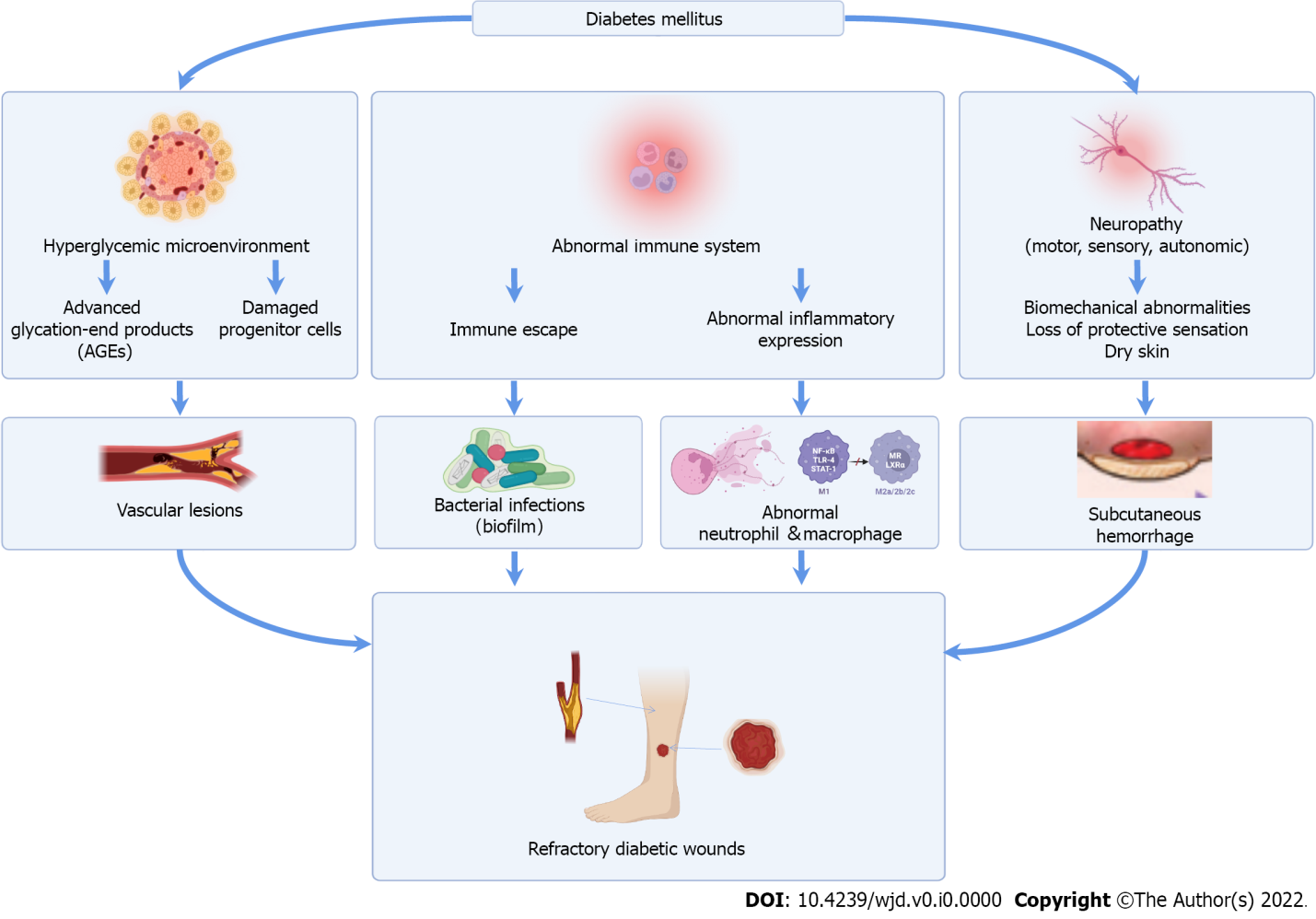 Figure 1 Mechanism of refractory diabetic wounds. The mainstream views include: Hyperglycemic microenvironment, abnormal immune system and neuropathy. Hyperglycemic microenvironment results in the complex formation of advanced glycation end products (AGEs) and cytokines, as well as circulating progenitor cell dysfunction. AGEs can significantly inhibit the proliferation of endothelial cells and alter the structure of collagen and elastin in the vascular wall, causing microvascular injury in the wound. The hallmarks of abnormal immune system are polymorphonuclear cell dysfunction, late neutrophil infiltration and suppressed macrophage polarization. As a result, diabetic wound healing is delayed and susceptible to bacterial infections and even biofilm formation. Neuropathy is occasion of subcutaneous hemorrhage, ultimately leads to skin breakdown.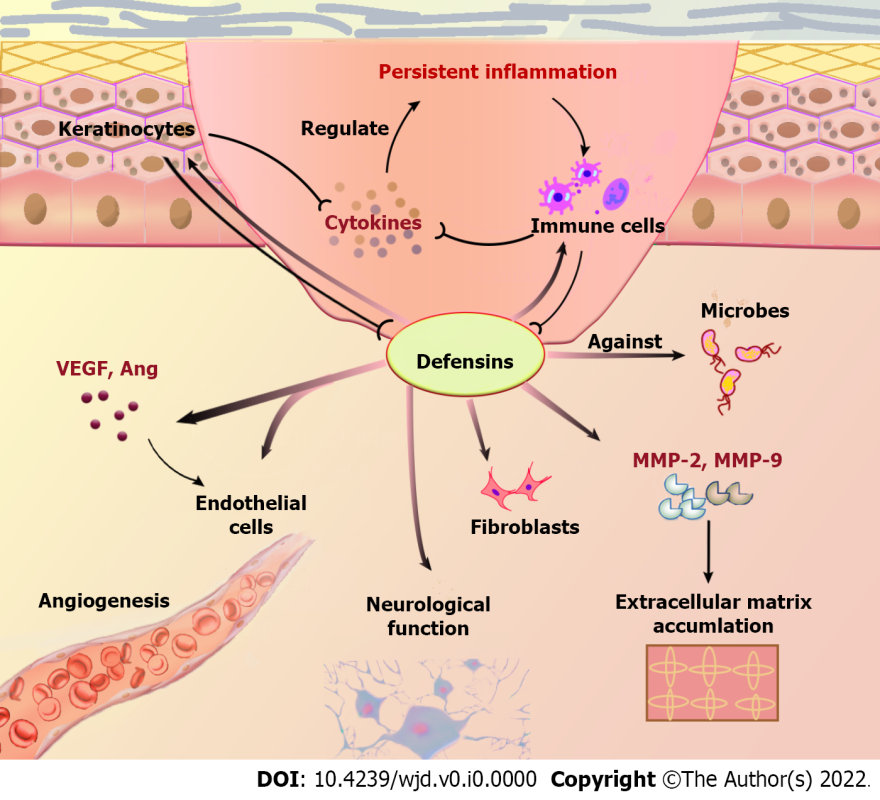 Figure 2 Role of defensins in diabetic wound healing. VEGF: Vascular endothelial growth factor; Ang: Angiogenin.Table 1 Defensins play multiple roles in different diseasesHNP: Human neutrophil peptide; HBD: Human β-defensins.Table 2 Defensins play a potential role in wound healingHNP: Human neutrophil peptide; HBD: Human β-defensins; MMP: Matrix metalloproteinase.DefensinDefensinMain cellular sourceActionActionα-defensinHNP1Neutrophils; monocytes; macrophages; natural killer cellsIncrease the healing rate of MRSA-infected wounds[6]; promote hemostasis[7]; regulate blood lipids/affect the cardiovascular system[8]; inhibit thrombus formation[9]Anti-infection and immunoregulation[23]α-defensinHNP2-3Neutrophils; monocytes; macrophages; natural killer cellsAnti-tumor activity[10]Anti-infection and immunoregulation[23]α-defensinHNP4NeutrophilsCharacterize benign and malignant salivary gland tumors[11]Anti-infection and immunoregulation[23]α-defensinHD5-6Intestinal Paneth cellsReverse dyslipidemia and improve glucoregulatory capacity[12]; anti-tumor ability[13]; amyloid inhibitor[14]Anti-infection and immunoregulation[23]β-defensinHBD1Epithelial cells; monocytes; macrophagesAnti-tumor activity[15]; potentiate osteoclastogenesis[16]Induce the secretion of angiogenin[54]; anti-infection and immunoregulation[23]β-defensinHBD2Epithelial cells; monocytes; macrophagesAccelerate wound healing[17]; Oncolytic activity[18]; reduce alcoholic liver injury[19]Induce the secretion of angiogenin[54]; anti-infection and immunoregulation[23]β-defensinHBD3Epithelial cells; monocytes; macrophagesAccelerate wound healing[20]; induce IL-8 release and apoptosis in airway smooth muscle cells[21]Induce the secretion of angiogenin[54]; anti-infection and immunoregulation[23]β-defensinHBD4Epithelial cellsStimulate/suppress cancer cell proliferation and viability[22]Induce the secretion of angiogenin[54]; anti-infection and immunoregulation[23]StageDefensinActivationInflammationHNP1-2, HBD1-3[28]Recruitment of leukocytesInflammationHNP1-4[29]Secretion of inflammatory cytokines like IL-8InflammationHBD2-4[32]Activation of the p38 and ERK1/2 MAPK pathwaysInflammationHNP1, HBD2[35]Activation of the p42/44 MAPK pathwaysInflammationHBD2, HBD3[36]Down-regulate the TIR, TRAF-6, NF-κB of TLR signaling pathwaysInflammationHBD3[37]Induce M2 macrophage differentiationRe-epithelializationHNP1[43], HBD2-3[42]Induce keratinocyte migration and proliferationRe-epithelializationHBD1[44]Protect keratinocytes from apoptosisCollagen synthesisHNP1[45]Enhance extracellular matrix depositionCollagen synthesisHBD3[20,37]Increase the expression of MMP-2, and down-regulate the expression of MMP-9FibroplasiaHNP1[45], HBD2[46]Promote the proliferation and activation of fibroblastsAngiogenesisHNP1[51], HBD2[52], HBD3[53]Induce VEGFAngiogenesisHBD1-4[54]Induce angiogeninAngiogenesisHNPs[55]Inhibit adhesion and migration of endothelial cellNerve reconstructionHNP1[40]Promote the recovery of neurological functionNerve reconstructionHBD3[57]Modulate the expression of nerve elongation factorsAntimicrobial activityHNP1-4, HBD1-4[61]Exhibit a broad range of antimicrobial propertiesAntimicrobial activityHBD2[60]Reduce biofilm formationAntimicrobial activityHNP1-3[62]Neutralize bacterial toxinsAntimicrobial activityHNP1, HBD1, HBD3[63]Show synergy of action with antibiotics